Ålands lagtings beslut om antagande avLandskapslag om ändring av landskapslagen om tillämpning av lagen angående specialomsorger om utvecklingsstörda	I enlighet med lagtingets beslut ändras 1, 8 och 16 §§ landskapslagen (1978:48) om tillämpning av lagen angående specialomsorger om utvecklingsstörda, av dessa lagrum 1 § sådan den lyder i landskapslagen 1995/102 och 8 § sådan den lyder i landskapslagarna 2007/104 och 2008/100, som följer:1 §	Lagen angående specialomsorger om utvecklingsstörda (FFS 519/1977) ska med i denna lag angivna avvikelser tillämpas i landskapet Åland.	Den i 1 mom. nämnda lagen tillämpas i landskapet sådan den lyder då denna lag träder i kraft. Sker därefter ändringar i lagen, ska de ändrade bestämmelserna gälla i landskapet från tidpunkten för deras ikraftträdande i riket.8 §	När det i rikets lag angående specialomsorger om utvecklingsstörda hänvisas till lagstiftning inom landskapets behörighet gäller i tillämpliga delar motsvarande bestämmelser i landskapslagstiftningen, så att hänvisningar till	1) socialvårdslagen (FFS 710/1982) och socialvårdslagen (FFS 1301/2014) avser landskapslagen (1995:101) om tillämpning i landskapet Åland av riksförfattningar om socialvård, nedan blankettlagen om socialvård, enligt vilken socialvårdslagen (FFS 710/1982), med vissa avvikelser,    är tillämplig inom landskapets behörighet,	2) lagen angående klientens ställning och rättigheter inom socialvården (FFS 812/2000) avser samma lag sådan den är tillämplig enligt blankettlagen om socialvård,	3) lagen om klientavgifter inom social- och hälsovården (FFS 734/1992) avser samma lag sådan den är tillämplig inom socialvården enligt blankettlagen om socialvård,	4) yrkesutbildade personer inom socialvården avser yrkesutbildad personal inom socialvården enligt landskapsförordningen (1995:103) om tillämpning i landskapet Åland av riksförfattningar om socialvård,	5) kommunallagen (FFS 410/2015) avser kommunallagen (1997:73) för landskapet Åland,	6) förvaltningslagen (FFS 434/2003) avser förvaltningslagen (2008:9) för landskapet Åland samt, vid tillämpningen av 81 a §, att rättelseyrkande i stället för begäran om omprövning, får framställas till Ålands miljö- och hälsoskyddsmyndighet inom 14 dagar från delfåendet av beslutet,	7) lagen om service och stöd på grund av handikapp (FFS 380/1987) avser samma lag sådan den är tillämplig enligt landskapslagen (2010:50) om tillämpning i landskapet Åland av lagen om service och stöd på grund av handikapp,	8) lagen om patientens ställning och rättigheter (FFS 785/1992) avser samma lag sådan den är tillämplig enligt landskapslagen (1993:61) om tillämpning i landskapet Åland av lagen om patientens ställning och rättigheter.	De uppgifter som enligt lagen angående specialomsorger om utvecklingsstörda ska skötas av socialnämnden eller något annat av kommunen särskilt utsett kollegialt organ ska i landskapet skötas av socialnämnden, en annan nämnd eller kommunstyrelsen i enlighet med fullmäktiges beslut. 	 Kapitel 3 om klientuppgifter som ska antecknas i lagen om klienthandlingar inom socialvården (FFS 254/2015) ska med stöd av denna lag tillämpas inom specialomsorgerna för utvecklingsstörda. När det i rikets lag hänvisas till lagstiftning inom landskapets behörighet gäller i tillämpliga delar motsvarande bestämmelser i landskapslagstiftningen.16 §	Landskapsregeringen kan inom landskapets behörighet i landskapsförordning utfärda närmare bestämmelser i överensstämmelse med de i rikslagen föreskrivna bemyndigandena med beaktande av i denna lag föreskrivna avvikelser.__________________	Denna lag träder i kraft den__________________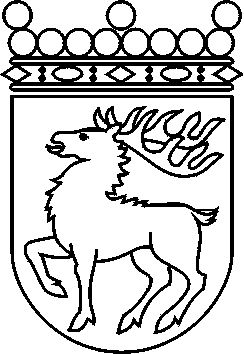 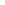 Ålands lagtingBESLUT LTB 65/2017BESLUT LTB 65/2017DatumÄrende2017-09-11LF 30/2016-2017	Mariehamn den 11 september 2017	Mariehamn den 11 september 2017Johan Ehn  talmanJohan Ehn  talmanVeronica Thörnroos  vicetalmanViveka Eriksson  vicetalman